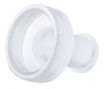 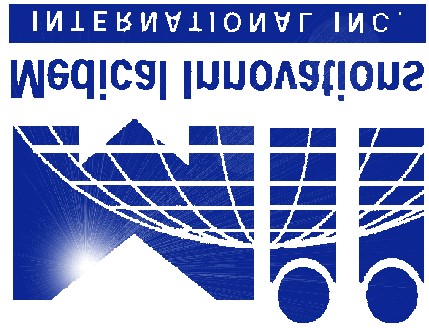 BARTON - MAYO™ TRACHEOSTOMA BUTTON™PRICE LIST AND INFORMATIONFitting of the Barton-Mayo™ Tracheostoma Button to the individual patient’s stoma is critical. Proper sealing of the button is achieved by correctly positioning the inner lip of the button in the stoma. Button size is based on stoma diameter, depth, and angle. Often, many buttons must be tried in order to obtain the best fit.Individual buttons can be ordered directly to maintain a supply of buttons, or purchased by individuals with the prescription form for specific patients (prescription form available on the company website).To facilitate the sizing procedure, two sizing kits are available.  The large kit includes trial buttons of each Barton-Mayo™ button available; the small sizing kit includes one each of the short buttons. After a patient fitting session, simply clean and steam autoclave the trial buttons to reuse.  Sizing ChartCall for PricingSizeDescriptionDimensions (mm)Dimensions (mm)Part NumberDiameterLength9Short13.515ENBMB0919Regular13.522ENBMB0929Long13.530ENBMB09310Short15.015ENBMB10110Regular15.022ENBMB10210Long15.030ENBMB10312Short17.015ENBMB12112Regular17.022ENBMB12212Long17.030ENBMB12314Short19.015ENBMB14114Regular19.022ENBMB14214Long19.030ENBMB143Large Sizing Kit(One button of each size)(One button of each size)ENBMBKITSmall Sizing Kit(4 buttons – one of each size, usually all short buttons)(4 buttons – one of each size, usually all short buttons)ENBMBKIT4